PRIJAVNICA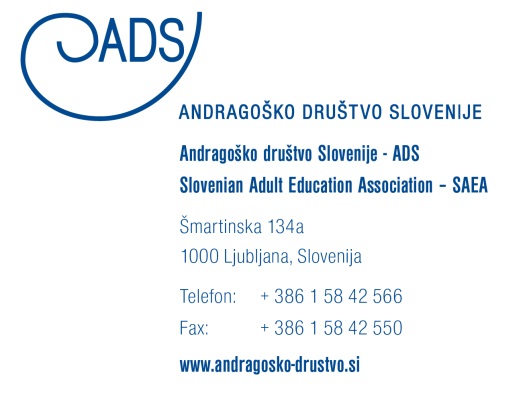 Posvet:	 KAKO SE IZKUŠNJA BEGUNSTVA IN MIGRANSTVA DOTIKA NAŠIH ŽIVLJENJKraj: 		 Ljubljana- Šentvid, KULT 316Datum: 	 13. februar, 20181.2.3.Prosimo, da prijavnico vrnete po elektronski pošti najkasneje do 9. februarja na e- naslov irena.suhadolc@gmail.comIme in priimekNaslov  /domači ali službeni/Poklic, delo, ki ga opravljateTelefon:Elektronska pošta:Ime in priimekNaslovPoklic, delo, ki ga opravljateTelefonElektronska pošta:Ime in priimekNaslovPoklic, delo, ki ga opravljateTelefonElektronska pošta: